  Célébrations eucharistiques du 5 mars au 10 mars 2024 mar.              5 mars12h00 		      Germain Montpellier – Sa cousine Pauline		      Émilien Nadeau – Germain et Hélène Nadeau mer.             6 mars 12h00  	        Rita Prince – Sa familleJeu.               7 mars  12h00		      Claude Ouellette – Francine Joliatven                8 mars   Chemin de la Croix               
12h00		     Robin Erickson – Victor et Diane Dumaissam.              9 mars16h00         Gaëtan Lamothe – Son épouse Rachelle 		     Sœur Rose-Marie Trahan – Lorraine Blais           		     Viviane LeBlanc – Blandine QuesnelDim.              10 mars   
10h00          Berthe Boucher – Jean–Claude et Diane Boucher		     Repos de l’âme du Père Claude Soro – Rosaline Koumba		      Faveur obtenue – Agathe LapalmeFINANCES :Rég : 1172.00$ Vrac :122.55$ Total :1294.55$
Dons préautorisés :870.00$   Lampions :47.00$    
Red Oak: 219.25$  Messe en Espagnol: 221.55$  Les messes diffusées sur You tube : Lien pour les messes : https://www.youtube.com/@paroisseste-anne-des-pins1692/streamsLE CHAPELET :
Du mardi au vendredi, avant la messe de 12h00, vous êtes invités à la chapelle des enfants à 11h25 pour prier le chapelet.CÉLÉBRATION DU CHEMIN DE LA CROIX :
Tous les vendredis du Carême, après la messe soit le 8,15 et 22 mars.CURSILLO CATHOLIQUE À LA PAROISSE STE-ANNE-DES-PINS :
Le Cursillo aura lieu les 8, 9,et 10 mars 2024. Coût :50$ tout inclus.  Comprend 3 repas et collations, une richesse de partages et témoignages et ample nourriture spirituelle. Nous demandons à des bienfaiteurs de contribuer pour les frais d’inscription de personnes en besoin.  Tous sont bienvenus.  La description d’un cursillo et le formulaire d’inscription sont sur la table dans le foyer.  Pour plus de renseignements, communiquez avec Pauline Lacelle au 705-522-0296 ou Lise Brown au 705-507-5453.LA PREMIÈRE COMMUNION :
La deuxième des rencontres pour la 1ère Communion avec les parents et les enfants aura lieu le lundi 18 mars à 18h00 OU le mercredi 20 mars à 18h00. Tous sont bienvenu.e.s.VEUILLEZ NOTER DE RAMASSER VOTRE REÇU D’IMPOT AU SECRÉTARIATPAROISSE STE-MARGUERITE D’YOUVILLE:
Il y aura un Fish Fry et Concert de Musique le 31 mars 2024 de 15h à19h (le Dimanche de Pâques).  Billet : 20$ Étudiant : gratuit. Vous pouver acheter vos billets à l’avance au # 705-969-9339.  Le menu inclut 3 morceaux de poisson avec frites, salade de chou et sauce tartare.  Pour déssert, biscuit et salade de fruits.LA CUEILLETTE DE NOURRITURE :
Il y aura la cueillette de nourriture le samedi 2 mars et le dimanche 3 mars dans le foyer.  Merci de votre générosité.EGLISE DIOCÉSAINE :  (poste 10 et HD610, le dim., mer., et le ven.à 11h)
3 mars      Invitation au Cursillo : Ste-Anne des Pins
2091         Paulette Léger 
10 mars   Qui est Dominique Chivot
2092        Dominique Chivot 
17 mars   Devenir un meilleur couple
2093        Échange entre Mijou et Yolande  DÉVELOPMENT ET PAIX :Semaine 4 :  10 marsCette semaine, Dévelopment et Paix nous invite à soutenir un troisième de ses partenaires en Bolivie : FONDACION NUNCA BOLIVIA dont la mission est d’améliorer les pratiques agricoles de communautés paysannes autochtones pour les aider à vivre dans une plus grande sécurité et souveraineté alimentaire… La semaine prochaine, nous célébrons le dimanche de solidarité.  Soyons généreux!                        PAROISSE STE-ANNE-DES-PINS14 rue Beech C.P.39 Sudbury,On P3E 4N3           Courriel: steannedespins@bellnet.ca Site web: steannedespins.caTÉL:705-674-1947 TÉLÉC : 705-675-2005










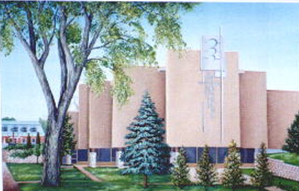                      Les heures de bureau sont du mardi au vendredi de 8H30 À 14H30                                             LE 3 MARS, 2024
                                      3e DIMANCHE DU CARÊME B
                                       LE CHEMIN DE LA LIBERTÉDieu nous ouvre un chemin de liberté. Il est notre Dieu, il nous propose les commandements de l’Alliance.  En donnant sa vie par amour, son Fils vient enlever de nos cœurs ce qui nous empêche de suivre cette voie.Prêtre :Secrétaire :Concierge : Père Thierry Adjoumani Kouadio Claire Fournier Marcel Doré